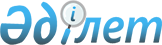 Об утверждении схемы и порядка перевозки в общеобразовательные школы детей, проживающих в отдаленных населенных пунктах Катон-Карагайского района
					
			Утративший силу
			
			
		
					Постановление акимата Катон-Карагайского района Восточно-Казахстанской области от 17 июня 2015 года № 272. Зарегистрировано Департаментом юстиции Восточно-Казахстанской области 21 июля 2015 года № 4048. Утратило силу - постановлением акимата Катон-Карагайского района Восточно-Казахстанской области от 25 марта 2016 года № 112      Сноска. Утратило силу - постановлением акимата Катон-Карагайского района Восточно-Казахстанской области от 25.03.2016 № 112.

      Примечание РЦПИ.

      В тексте документа сохранена пунктуация и орфография оригинала.

      В соответствии с подпунктом 3-1)  пункта 3 статьи 14 Закона Республики Казахстан от 4 июля 2003 года "Об автомобильном транспорте" акимат Катон-Карагайского района ПОСТАНОВЛЯЕТ:

      1. Утвердить  схему и  порядок перевозки в общеобразовательные школы детей, проживающих в отдаленных населенных пунктах Катон-Карагайского района согласно  приложениям 1,  2 к настоящему постановлению.

      2. Отменить постановление Катон-Карагайского районного акимата от 27 апреля 2015 года № 210 "Об утверждении схемы и порядка перевозки в общеобразовательные школы детей, проживающих в отдаленных населенных пунктах Катон-Карагайского района".

      3. Настоящее постановление вводится в действие по истечении десяти календарных дней после дня его первого официального опубликования.

 Схема перевозки в общеобразовательные школы детей, проживающих в отдаленных населенных пунктах Катон-Карагайского района Порядок перевозки в общеобразовательные школы детей, проживающих
в отдаленных населенных пунктах Катон-Карагайского района
1. Порядок перевозок детей      1. Перевозки детей осуществляются автобусами, микроавтобусами, оборудованными в соответствии с требованиями законодательства к перевозке пассажиров и багажа автомобильным транспортом. 

      2. Перевозчиком детей (далее – Перевозчик) является организация обра-зования, использующая для перевозки принадлежащие ей автобусы, с соблюдением требований законодательства к перевозкам пассажиров и багажа.

      3. Перед выполнением перевозок Перевозчик оформляет решение об организации перевозки детей приказом, регламентировав в нем обязанности водителя, сопровождающих лиц, маршрут следования и мероприятия по обеспечению безопасности детей.

      4. При неблагоприятных изменениях дорожных или метеорологических условий, создающих угрозу безопасности перевозок, в случаях, предусмот-ренных действующими нормативными документами о временном прекращении движения автобусов, Перевозчик отменяет рейс и немедленно принимает меры по доведению информации об этом до перевозимых детей.

      5. При неблагоприятных изменениях дорожных условий в иных обстоя-тельствах (ограничение движения, появление временных препятствий, при которых водитель не может ехать в соответствии с расписанием, не повышая скорости), расписание корректируется в сторону снижения скорости (увеличения времени движения). 

      6. На каждый автобус, осуществляющий перевозку детей, Перевозчик назначает ответственных сопровождающих лиц из числа своих сотрудников, прошедших подготовку по методам оказания доврачебной помощи и специальный инструктаж по обеспечению безопасности при перевозке детей автобусами.

      7. Инструктаж проводит лицо, ответственное за обеспечение безопасности дорожного движения в организации образования.

      8. Для перевозки детей допускаются водители, отвечающие требованиям законодательства Республики Казахстан.

      9. Водителю автобуса при перевозке детей не допускается:

      1) следовать со скоростью более 60 км/час;

      2) изменять маршрут следования;

      3) перевозить в салоне автобуса, в котором находятся дети, любой груз, багаж или инвентарь, кроме ручной клади и личных вещей детей;

      4) выходить из салона автобуса при наличии детей в автобусе, в том числе при посадке и высадке детей;

      5) осуществлять движение автобуса задним ходом;

      6) покидать свое место или оставлять транспортное средство, если им не приняты меры, исключающие самопроизвольное движение транспортного средства или использование его в отсутствие водителя.

      10. Движение автобуса с места посадки (высадки) водителю разрешается начинать только после сообщения сопровождающего об окончании посадки (высадки) и полного закрытия дверей автобуса.

      11. При подъезде транспортного средства сопровождающие не должны допускать выхода детей ему навстречу и нахождения их у проезжей части. 

      12. Сопровождающие подводят детей к месту посадки в организованном порядке (младших детей – построенных попарно). Посадка производится через переднюю дверь автобуса. 

      13. Сопровождающие обеспечивают надлежащий порядок среди детей во время посадки в автобус и высадки из него, при движении автобуса и во время остановок.

      14. Посадка детей в автобус производится после полной остановки автобуса на посадочной площадке под руководством сопровождающих и под наблюдением водителя. 

      15. Во время поездки сопровождающие не допускают, чтобы дети: 

      1) стояли и ходили по салону;

      2) прислонялись к дверям и окнам;

      3) ставили тяжелые и неустойчивые личные вещи на верхние полки;

      4) размещали ручную кладь в проходах и на площадках у входов (выходов);

      5) высовывались в оконные проемы; 

      6) выбрасывали из окон мусор и какие-либо иные предметы;

      7) отвлекали водителя от управления транспортным средством, кроме сообщений о ситуации, угрожающей здоровью и жизни пассажиров, направленных на предотвращение несчастного случая; 

      8) пользовались аварийным оборудованием в ситуациях, не угрожающих жизни и здоровью пассажиров;

      9) открывали двери;

      10) дрались, толкались, устраивали подвижные игры.

      16. Высадка детей из автобуса во время стоянок (остановок) осуществляется через переднюю дверь. Первым из автобуса выходит сопровождающий. Во время стоянок (остановок) сопровождающий находится возле передней части автобуса и наблюдает за высадкой детей и за тем, чтобы дети не выбегали на проезжую часть дороги.

      17. При высадке из автобуса каждый из детей переносит личные вещи одной рукой, а другой при спуске по ступенькам должен держаться за поручень. Рюкзаки и сумки, носимые через плечо, учащиеся должны снять с плеч и взять в руки, чтобы не потерять равновесие и не травмировать других пассажиров.

      18. При высадке сопровождающие не допускают, чтобы дети: 

      1) двигаясь к двери, толкались, дрались; 

      2) спрыгивали со ступенек;

      3) обходили транспортное средство со стороны проезжей части, выходили на нее;

      4) устраивали подвижные игры вблизи проезжей части.

      19. После высадки сопровождающие:

      1) пересчитывают детей, прибывших к месту назначения;

      2) в организованном порядке сопровождают их от места высадки и площадок для стоянки автобусов.

 2. Заключительные положения      20. Отношения по перевозкам в общеобразовательные школы детей, проживающих в отдаленных населенных пунктах района, не урегулированные настоящим порядком, регулируются в соответствии с действующим законодательством Республики Казахстан.


					© 2012. РГП на ПХВ «Институт законодательства и правовой информации Республики Казахстан» Министерства юстиции Республики Казахстан
				
      Аким района 

К. Байгонусов
Приложение 1к постановлению акимата Катон-Карагайского районаот "17" июня 2015 года № 272№

Прямой маршрут

Обратный маршрут

1

2

3

1

Остановка: ""Аграрно-технический колледж Катон-Карагайского района"", улица Астана, село Улкен Нарын, Улкен Нарынский сельский округ, Катон-Карагайский район.

Остановка: магазин "Сарыарка", улица Б. Слямова, село Улкен Нарын, Улкен Нарынский сельский округ, Катон-Карагайский район. 

Площадка в 150 метрах от коммунального государственного учреждения "Большенарымский сельский лицей", коммунального государственного учреждения "Средняя школа К. Дамитова", коммунального государственного учреждения "Средняя школа имени В.И. Ленина" села Улкен Нарын, Улкен Нарынского сельского округа, Катон Карагайского района

 

Площадка в 150 метрах от коммунального государственного учреждения "Большенарымский сельский лицей", коммунального государственного учреждения "Средняя школа К. Дамитова", коммунального государственного учреждения "Средняя школа имени В.И. Ленина" села Улкен Нарын, Улкен Нарынского сельского округа, Катон Карагайского района

Остановка: ""Аграрно-технический колледж Катон-Карагайского района"", улица Астана, село Улкен Нарын, Улкен Нарынский сельский округ, Катон-Карагайский район.

Остановка: магазин "Сарыарка", улица Б. Слямова, село Улкен Нарын, Улкен Нарынский сельский округ, Катон-Карагайский район.

2

Остановка: Мост через реку Сарымсакты, улица Абая, село Катон-Карагай, Катон-Карагайский сельский округ, Катон-Карагайский район.

Остановка: улица Абая, 1, село Катон-Карагай, Катон-Карагайского сельского округа, Катон-

Площадка в 150 метрах от коммунального государственноего учреждения "Средняя школа имени В.И. Ленина (К)", коммунального государственного учреждения "Средняя школа имени Е.П. Рыкова" села Катон-Карагай, Катон-Карагайского сельского округа, Катон-

Карагайского района.

Площадка в 150 метрах от коммунального государственного учреждения "Средняя школа имени В.И. Ленина (К)", коммунального государственного учреждения "Средняя школа имени Е.П. Рыкова" села Катон-Карагай, Катон-Карагайского сельского округа, Катон-Карагайского района.

Карагайского района

Остановка: Мост через реку Сарымсакты, улица Абая, село Катон-Карагай, Катон-Карагайский сельский округ, Катон-Карагайский район.

Остановка: улица Абая, 1, село Катон-Карагай, Катон-Карагайского сельского округа, Катон-Карагайского района.

3

Остановка: Площадка на центральной улице села Орнек, Белкарагайского сельского округа, Катон-Карагайского района

Площадка в 40 метрах от коммунального государственного учреждения "средняя школа имени О. Бокея", село Белкарагай, Белкарагайского сельского Катон- Карагайского района.

Площадка в 40 метрах от коммунального государственного учреждения "средняя школа имени О. Бокея", село Белкарагай, Белкарагайского сельского округа,Катон-Карагайского района

Остановка: Площадка на центральной улице села Орнек, Белкарагайского сельского округа, Катон-Карагайского района

4

Остановка: Площадка на улице Кусаинова, село Аккайнар, Аккайнарского сельского округа, Катон-Карагайского района.

Площадка в 40 метрах от коммунального государственного учреждения "Черновинская средняя школа", село Аккайнар, Аккайнарского сельского округа, Катон-Карагайского района.

Площадка в 40 метрах от коммунального государственного учреждения "Черновинская средняя школа", село Аккайнар, Аккайнарского сельского округа, Катон-Карагайского района

Остановка: Площадка на улице Кусаинова, село Аккайнар, Аккайнарского сельского округа, Катон-Карагайского района

5

Остановка: Площадка на улице Абая, село Алыбай, Ново-Хайрузовского сельского округа, Катон-Карагайского района

Площадка в 40 метрах от коммунального государственного учреждения "Ново-Хайрузовская средняя школа", село Ново-Хайрузовка, Ново-Хайрузовского сельского округа, Катон-Карагайского района

Площадка в 40 метрах от коммунального государственного учреждения "Ново-Хайрузовская средняя школа", село Ново-Хайрузовка, Ново-Хайрузовского сельского округа, Катон-Карагайского района

Остановка: Площадка на улице Абая

села Алыбай, Ново-Хайрузовского сельского округа, Катон-Карагайского района

6

Остановка: Площадка на центральной улице села Бекалка, Аксуского сельского округа, Катон-Карагайского района.

Площадка в 40 метрах от коммунального государственного учреждения "Аксуская средняя школа", село Аксу, Аксуского сельского округа, Катон-Карагайского района.

Площадка в 40 метрах от коммунального государственного 

учреждения "Аксуская средняя школа", село Аксу, Аксуского сельского округа, Катон-Карагайского района

Остановка: Площадка на центральной улице села Бекалка, Аксуского сельского округа, Катон-Карагайского района.

7

Остановка: Площадка на центральной улице села Акмарал, Жамбылского сельского округа, Катон-Карагайского района.

Площадка в 40 метрах от коммунального государственного учреждения "Жамбылская средняя школа", село Жамбыл, Жамбылского сельского округа, Катон-Карагайского района.

Площадка в 40 метрах от коммунального государственного учреждения "Жамбылская средняя школа", село Жамбыл, Жамбылского сельского округа, Катон-Карагайского района.

Остановка: Площадка на центральной улице села Акмарал, Жамбылского сельского округа, Катон-Карагайского района.

8

Остановка: Площадка на центральной улице села Кайынды, Жамбылского сельского округа, Катон-Карагайского района

Площадка в 40 метрах от коммунального государственного учреждения "Жамбылская средняя школа", село Жамбыл, Жамбылского сельского округа, Катон-Карагайского района.

Площадка в 40 метрах от коммунального государственного учреждения "Жамбылская средняя школа", село Жамбыл, Жамбылского сельского округа, Катон-Карагайского района.

Остановка: Площадка на центральной улице села Кайынды, Жамбылского сельского округа, Катон-Карагайского района

9

Остановка: Площадка в 40 метрах от коммунального государственного учреждения "Бесуийская неполная средняя школа", село Бесуй, Новополяковского сельского округа, Катон-Карагайского района.

Площадка в 40 метрах от коммунального государственного учреждения "Новополяковская средняя школа", село Ново-Поляковка, Ново-Поляковского сельского округа, Катон-Карагайского района.

Площадка в 40 метрах от коммунального государственного учреждения "Новополяковская средняя школа", село Ново-Поляковка, Ново-Поляковского сельского округа, Катон- Карагайского района.

Остановка: Площадка в 40 метрах от коммунального государственного учреждения "Бесуийская неполная средняя школа", село Бесуй, Новополяковского сельского округа, Катон-Карагайского района.

Приложение 2 к постановлению акимата Катон-Карагайского района от "17" июня 2015 года № 272